Examples of Nation-StatesAlbania: The vast majority of the population is ethnically Albanian at about 98.6 percent of the population, with the remainder consisting of a few small ethnic minorities.Armenia: The vast majority of Armenia's population consists of ethnic Armenians at about 98 percent of the population, with the remainder consisting of a few small ethnic minorities.Bangladesh: The vast majority ethnic group of Bangladesh are the Bengali people, comprising 98 percent of the population, with the remainder consisting of mostly Bihari migrants and indigenous tribal groups. Therefore, Bangladeshi society is to a great extent linguistically and culturally homogeneous, with very small populations of foreign expatriates and workers, although there is a substantial number of Bengali workers living abroad.Egypt: The vast majority of Egypt's population consists of ethnic Egyptians at about 99 percent of the population, with the remainder consisting of a few small ethnic minorities, as well as refugees or asylum seekers. Modern Egyptian identity is closely tied to the geography of Egypt and its long history, its development over the centuries saw overlapping or conflicting ideologies. Though today an Arabic-speaking people, that aspect constitutes for Egyptians a cultural dimension of their identity, not a necessary attribute of or prop for their national political being. Today most Egyptians see themselves, their history, culture and language (the Egyptian variant of Arabic) as specifically Egyptian and not "Arab."Hungary: The Hungarians or the Magyar people consist of about 95 percent of the population, with a small Roma and German minority: see Demographics of Hungary.Iceland: Although the inhabitants are ethnically related to other Scandinavian groups, the national culture and language are found only in Iceland. There are no cross-border minorities, the nearest land is too far away: see Demographics of Iceland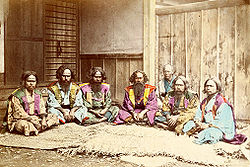 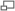 Ainu, an ethnic minority people from Japan (between 1863 and early 1870s).Japan: Japan is also traditionally seen as an example of a nation-state and also the largest of the nation states, with population in excess of 120 million. It should be noted that Japan has a small number of minorities such as Ryūkyū peoples, Koreans and Chinese, and on the northern island of Hokkaidō, the indigenous Ainu minority. However, they are either numerically insignificant (Ainu), their difference is not as pronounced (though Ryukyuan culture is closely related to Japanese culture, it is nonetheless distinctive in that it historically received much more influence from China and has separate political and nonpolitical and religious traditions) or well assimilated (Zainichi population is collapsing due to assimilation/naturalisation). ;see also Japanese Demographics and Ethnic issues in Japan.Lesotho: Lesotho's ethno-linguistic structure consists almost entirely of the Basotho (singular Mosotho), a Bantu-speaking people; about 99.7 percent of the population are Basotho.Maldives: The vast majority of the population is ethnically Dhivehi at about 98 percent of the population, with the remainder consisting of foreign workers; there are no indigenous ethnic minorities.Malta: The vast majority of the population is ethnically Maltese at about 95.3 percent of the population, with the remainder consisting of a few small ethnic minorities.North and South Korea, are one of the most ethnically and linguistically homogeneous in the world. Particularly in reclusive North Korea, there are very few ethnic minority groups and expatriate foreigners.Poland: After World War II, with the extermination of the Jews by the invading German Nazis during the Holocaust, the Expulsion of Germans after World War II and the loss of eastern territories (Kresy), 96.7 percent of the people of Poland claim Polish nationality, and 97.8 percent declare that they speak Polish at home (Census 2002).Several Polynesian countries such as Tonga, Samoa, Tuvalu, etc.[citation needed]Portugal: Although surrounded by other lands and people, the Portuguese nation has occupied the same territory since the romanization or latinization of the native population during the Roman era. The modern Portuguese nation is a very old amalgam of formerly distinct historical populations that passed through and settled in the territory of modern Portugal: native Iberian peoples, Celts, ancient Mediterraneans (Greeks, Phoenicians, Romans, Jews), invading Germanic peoples like the Suebi and the Visigoths, and Muslim Arabs and Berbers. Most Berber/Arab people and the Jews were expelled from the Iberian Peninsula during the Reconquista and the repopulation by Christians.San Marino: The Sammarinese make up about 97 percent of the population and all speak Italian and are ethnically and linguisticially identical to Italians. San Marino is a landlocked enclave, completely surrounded by Italy. The state has a population of approximately 30,000, including 1,000 foreigners, most of whom are Italians.Swaziland: The vast majority of the population is ethnically Swazi at about 98.6 percent of the population, with the remainder consisting of a few small ethnic minorities.